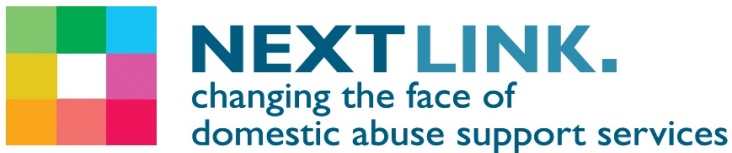 Next Link Person SpecificationDuty Triage Worker*Due to the specific requirements of this role, this post is exempt under the Equality Act (2010), Part 1, Schedule 9 (Genuine Occupational Requirement.)EssentialDesirableSkills and experienceNumeracy and literacy to GCSE level/NVQ 2 or equivalentExperience of providing telephone or 1-1 support to vulnerable peopleEvidence of the ability to assess the needs of callers experiencing domestic violence. (Active listening and questioning skills)Evidence of the ability to communicate clearly and concisely, including the ability to listen actively and match communication to the needs of the recipientThe ability to respond effectively in a crisis situationUndertake effective short term casework management with evidence of a methodical and well organised approach to workEvidence of the ability to build effective relationships, both internally and externally with a wide range of statutory and voluntary agencies, to achieve outcomes for service users The ability to provide respectful, non-judgemental, and confidential support to women and their children.   Ability to work as part of a team demonstrating a flexible approach including a commitment to being part of a rota and on-call systemAbility to maintain accurate and up-to-date records and to communicate with colleagues and stakeholders using common Microsoft Office packages, e.g. Word, Excel, Outlook and other IT software The ability to deal with and diffuse crisis and emergency situations in a professional and effective manner.Evidence of the ability to work within a demanding and busy environment and be able to work on own initiative with minimal supervisionAbility to apply psychologically informed practiceAbility to work with a recovery focused approachExperience of working with women who have survived domestic abuseExperience of carrying out needs and risk assessmentsKnowledgeUnderstanding of the diverse needs of women/ families experiencing domestic violence Knowledge of housing, criminal, civil and welfare rights legislation relating to domestic violenceKnowledge of health and safety issues specific to women fleeing domestic abuseAn understanding of safeguarding relating to vulnerable adults and children,  including how and when to report concerns ValuesA commitment to the Victim’s Code of PracticeAn understanding and commitment to meeting the needs of vulnerable womenCommitment to diversity and equal opportunities at workCommitment to service user participation and involvementOtherBe available and committed to be part of the out of hours on call rota and work flexibly including some evening and Saturday mornings on a rota basis